Муниципальное бюджетное учреждение «Центр пространственного развития городского округа Верхняя Пышма»МБУ «ЦПР ГО Верхняя Пышма»ПРОЕКТВНЕСЕНИЕ ИЗМЕНЕНИЙ В ПРАВИЛА ЗЕМЛЕПОЛЬЗОВАНИЯ И ЗАСТРОЙКИНА ТЕРРИТОРИИ ГОРОДСКОГО ОКРУГАВЕРХНЯЯ ПЫШМА город Верхняя Пышма2020Состав проектаОГЛАВЛЕНИЕОГЛАВЛЕНИЕ	31. Введение	42. Сведения о территории, в отношении которой планируется внести изменения в карту градостроительного зонирования	53. Результаты комплексной оценки территории	64. Предложения по внесению изменений	9Фрагмент карты «Карта градостроительного зонирования» (в утвержденной редакции)	10Фрагмент карты функциональных зон Генерального плана городского округа Верхняя Пышма	11Каталог координат характерных точек территориальных зон	131. Введение1.1. Проект внесения изменений в Правила землепользования и застройки на территории городского округа Верхняя Пышма применительно к территории под размещение полигона ТКО «Северный» (далее - Проект) разработан в целях формирования земельного участка под размещение полигона ТКО, а также в целях строительства Мусоросортировочного комплекса подготовлен специалистами МБУ «ЦПР ГО Верхняя Пышма» на основании постановления администрации городского округа Верхняя Пышма от 31.08.2018 №754 «О подготовке проекта внесения изменений в Генеральный план городского округа Верхняя Пышма и в Правила землепользования и застройки на территории городского округа Верхняя Пышма» (с изменениями  от 21.08.2019 № 964).1.2. Цели и задачи разработки Проекта: обеспечение формирования земельного участка под планируемый объект.1.3. При разработке Проекта изменения вносились в карту градостроительного зонирования Правил землепользования и застройки городского округа Верхняя Пышма, утвержденные решением Думы городского округа Верхняя Пышма от 31 октября 2019 года №15/4.1.4. Проект разработан с учетом следующих нормативных правовых актов и нормативно-технических документов:«Градостроительный кодекс Российской Федерации» от 29.12.2004 г. № 190-ФЗ;«Земельный кодекс Российской Федерации» от 25.10.2001 г. № 136-ФЗ;«Лесной кодекс Российской Федерации» от 04.12.2006 г. № 200-ФЗ;«Водный кодекс Российской Федерации» от 03.06.2006 г. № 74-ФЗ;Федеральный закон от 24.12.2004 г. № 172-ФЗ «О порядке перевода земель и земельных участков из одной категории в другую».1.5. При подготовке Проекта использовалась следующая информация:Карта градостроительного зонирования в векторном формате, размещенная в муниципальной геоинформационной системе городского округа Верхняя Пышма;Правила землепользования и застройки городского округа Верхняя Пышма;Данные Единого государственного реестра недвижимости на территории городского округа Верхняя Пышма;Схема расположения земельного участка на кадастровом плане территории;Генеральный план городского округа Верхняя Пышма, утверждённый решением Думы городского округа Верхняя Пышма от 26.02.2010 №16/1.2. Сведения о территории, в отношении которой планируется внести изменения в карту градостроительного зонированияМестоположение территории проектирования: В границах городского округа Верхняя Пышма, примерно в 1000 м восточнее п. Крутой.На территории Проекта расположены следующие земельные участки, сведения о которых внесены в ЕГРН, со следующими атрибутами:Таблица 1 - Сведения о земельных участка в границах проекта3. Результаты комплексной оценки территорииСогласно утвержденной карте градостроительного зонирования Правил землепользования и застройки в границах Проекта (Приложение 1) установлены территориальные зоны (Рисунок 1):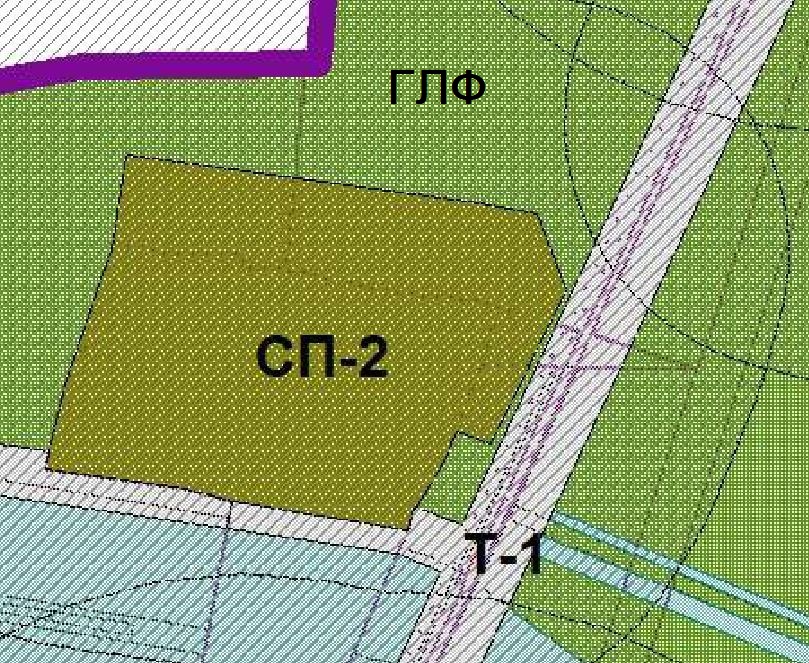 Рисунок 1 - Установленные территориальные зоны в границах образуемого участка Земли лесного фонда ГЛФГрадостроительные регламенты территориальной зоны Земли лесного фонда ГЛФ не установлены и не подлежат применению для земель, указанных в части 6 статьи 36 Градостроительного кодекса (вне зависимости от полноты их отображения на карте градостроительного зонирования). Границы таких земель (земельных участков) определяются в соответствии с земельным законодательством, вносятся в Единый государственный реестр недвижимости.СП-2. Зона свалок, полигонов захоронения отходов:В соответствии с Генеральным планом городского округа Верхняя Пышма на данную территорию установлена функциональная зона лесохозяйственного использования (в защитных лесах). Внесение изменений в Генеральный план городского округа Верхняя Пышма разрабатывается на основании постановления администрации городского округа Верхняя Пышма от 31.08.2018 №754 «О подготовке проекта внесения изменений в Генеральный план городского округа Верхняя Пышма и в Правила землепользования и застройки на территории городского округа Верхняя Пышма» (с изменениями  от 21.08.2019 № 964) в части увеличения зоны специального назначения (Приложение №2).4. Предложения по внесению изменений 4.1. Внести следующие изменения в часть II Правил землепользования и застройки на территории города Верхняя Пышма:4.1.1. Установить территориальную зону свалок, полигонов захоронения отходов (СП-2) на рассматриваемую территорию в соответствии с фрагментом (Приложение №3) и каталогом координат (Таблица 1. Приложения №4).Приложение № 1Фрагмент карты «Карта градостроительного зонирования» (в утвержденной редакции)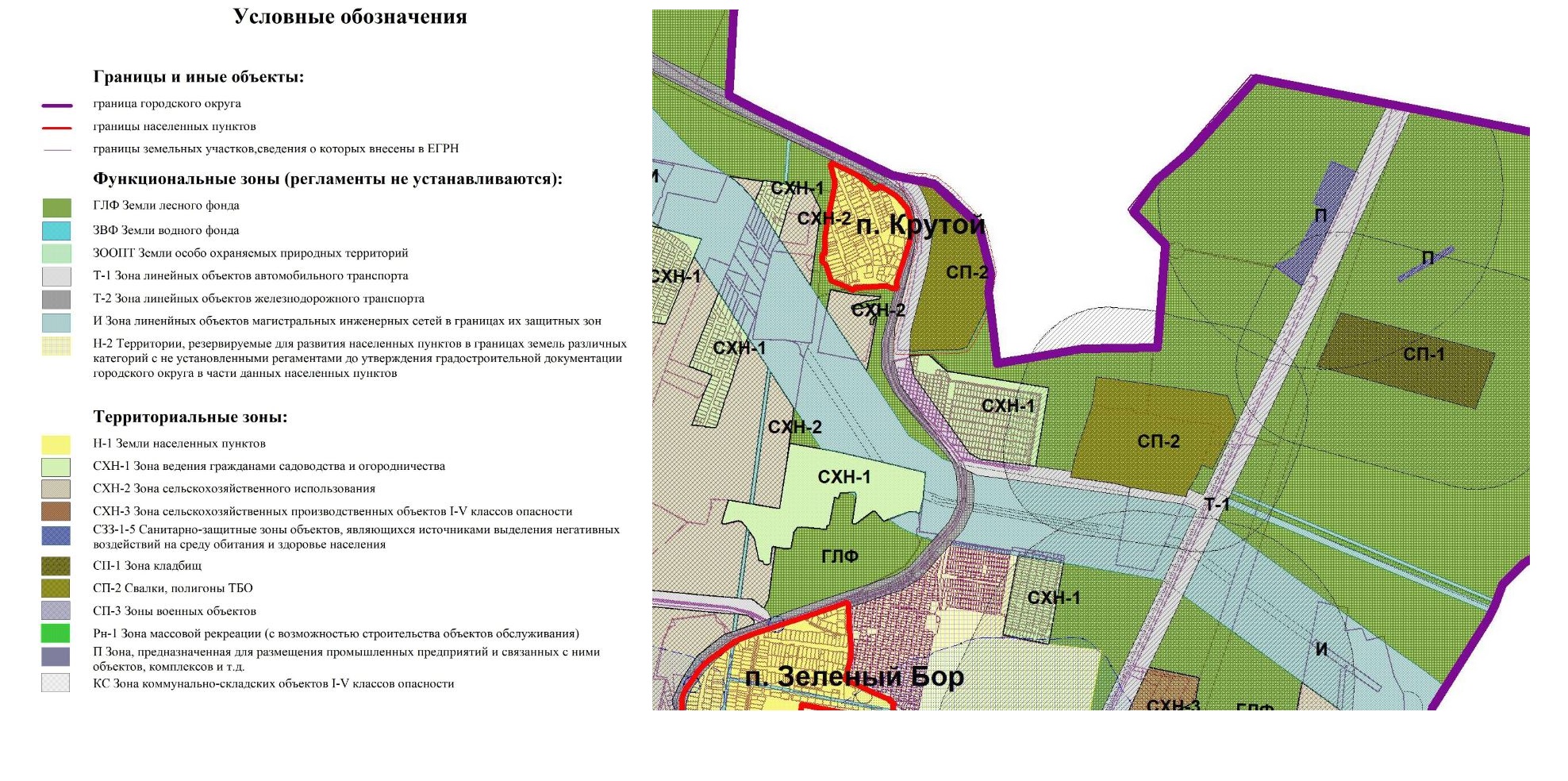 Приложение № 2Фрагмент карты функциональных зон Генерального плана городского округа Верхняя Пышма (предлагаемая к утверждению)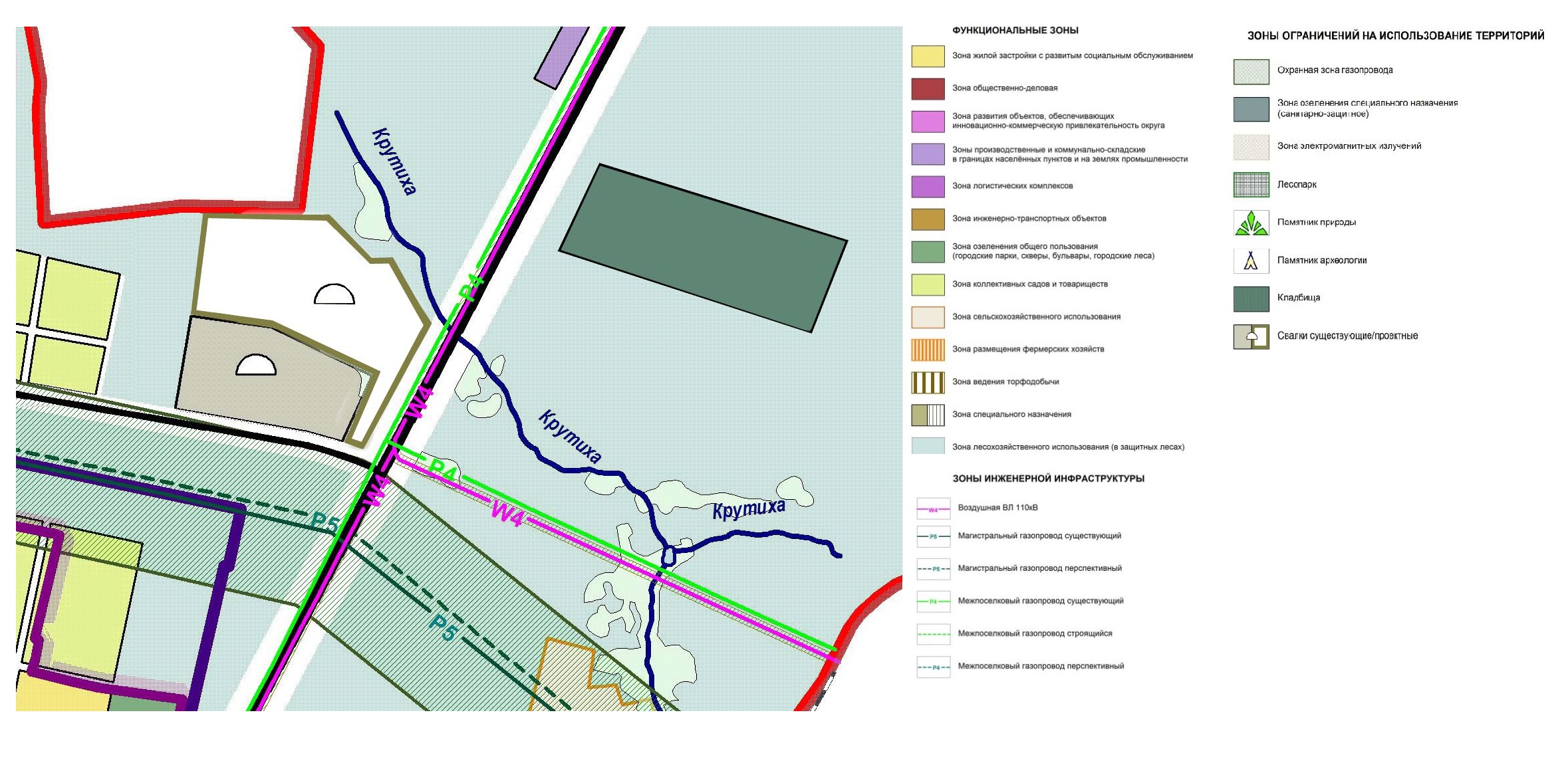 Приложение № 3Фрагмент карты «Карта градостроительного зонирования» (предлагаемая к утверждению)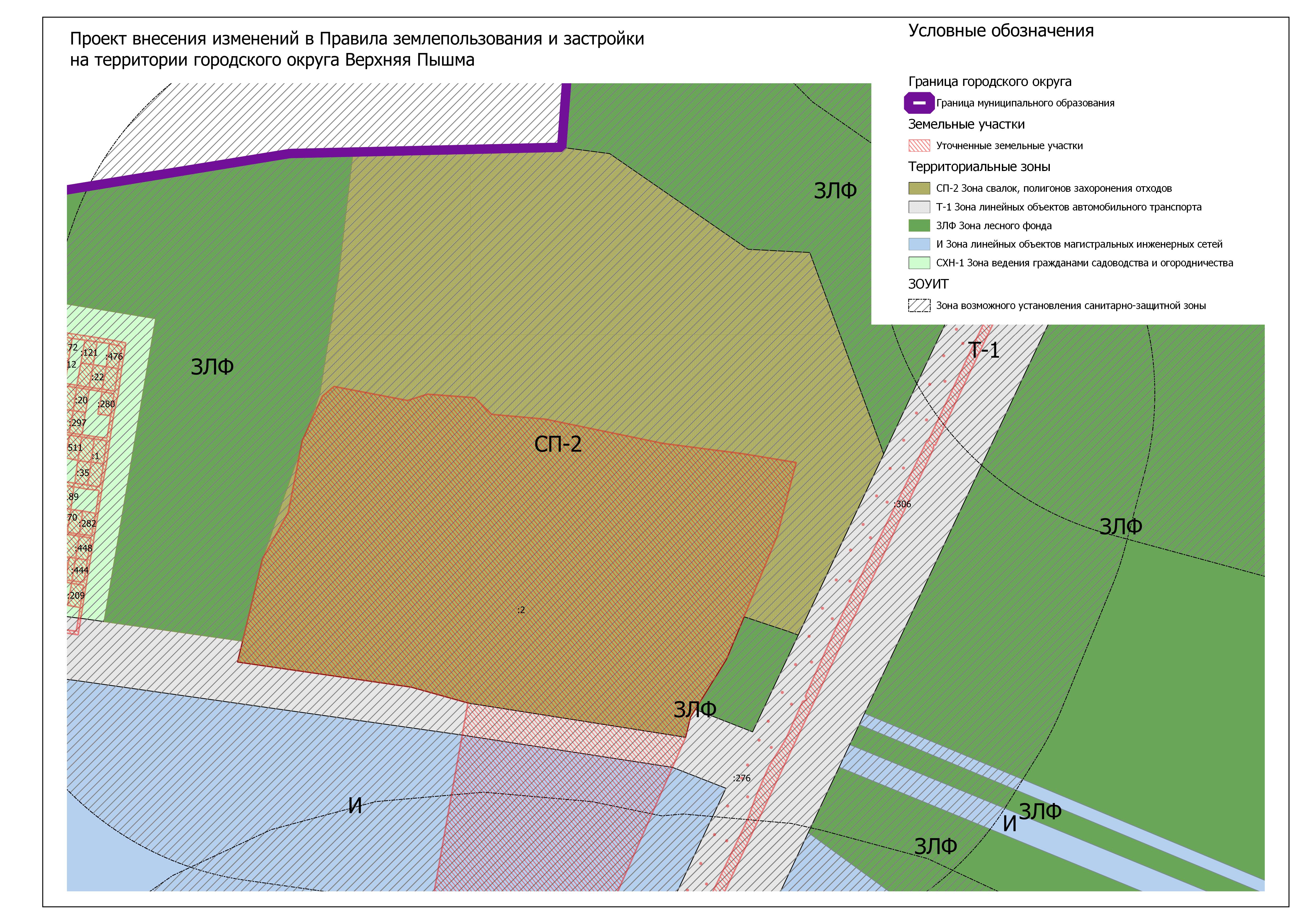 Приложение №4Каталог координат характерных точек территориальных зонТаблица 1. Координаты характерных точек зоны СП-2Наименование документаКол-волистовФрагмент Карты градостроительного зонирования Правил землепользования и застройки, предлагаемый к утверждению1Пояснительная записка13№ п\пКадастровый номерАдресПлощадь, кв.м.Вид разрешенного использования166:36:3201002:2обл. Свердловская, МО " Верхняя Пышма", у п. Крутой498171,00 (уточненная)Под полигон промышленных и бытовых отходов2.66:36:3201002:7Свердловская область, ГО Верхняя Пышма, Березовское лесничество Мостовское участковое лесничество, Мостовский участок, в кв. 1-9, 11-32, часть кв. 33, 34-41, часть кв. 42, 43-73, 74-92; Балтымское участковое лесничество, Шитовский участок, в кв. 1-75; Балтымское участковое лесничество, Балтымский участок в кв. 1-29, часть кв. 30, часть кв. 31, 32-36, часть кв. 37, 38-44, часть кв. 45, 46, 47, часть кв. 48, 49-52, часть кв. 53, 54-58, часть кв. 59, 60-62; Пышминское участковое лесничество, Уралмашевский участок, в кв. 1-7, часть кв. 8, 9-19, часть кв. 20, 21, 22, 23, часть кв. 24, 25-71; Пышминское участковое лесничество, Верхне-Пышминский участок, в кв. 1-28, часть кв. 29, 30-37, часть 38, часть кв. 39, 40, часть кв. 41, 42, 43, часть кв. 44, 45-48, часть кв. 49, часть кв. 50, 51, 52, часть кв. 55, 56, 57, 60, 63, 67, часть кв. 69, 70, часть кв. 73; Среднеуральское участковое лесничество, Среднеуральский участок, в кв. 1-16, часть 17, часть 19, часть 21, 22-23, часть 27, часть 28, 33, 34, 40-42, 46, 48, 50, 51, 56, 62, 63, часть кв. 69, часть кв. 70, 71, 72.11846721,00 (декларированная)Для ведения лесного хозяйства3.66:36:3201002:17обл. Свердловская, г. Верхняя Пышма14000087,00Для размещения объектов сельскохозяйственного назначения и сельскохозяйственных угодийСП-2. Зона свалок, полигонов захоронения отходов. Территории, предназначенные для размещения объектов по захоронению или переработке твердых коммунальных и промышленных отходов.Земли лесного фонда ГЛФГраницы земель лесного фонда определяются в соответствии с земельным законодательством, лесным законодательством и законодательством о градостроительной деятельности. Порядок использования и охраны земель лесного фонда устанавливается Земельным кодексом и лесным законодательством.Основные виды разрешенного использования3.1Коммунальное обслуживание3.3Бытовое обслуживание3.9Обеспечение научной деятельности3.9.1Обеспечение деятельности в области гидрометеорологии и смежных с ней областях3.9.2Проведение научных исследований3.9.3Проведение научных испытаний4.1Деловое управление4.9Служебные гаражи4.9.1Объекты дорожного сервиса4.9.1.1Заправка транспортных средств4.9.1.2Обеспечение дорожного отдыха4.9.1.3Автомобильные мойки4.9.1.4Ремонт автомобилей6.8Связь7.0Транспорт7.1Железнодорожный транспорт7.1.1Железнодорожные пути7.1.2Обслуживание железнодорожных перевозок7.2Автомобильный транспорт7.2.1Размещение автомобильных дорог7.2.2Обслуживание перевозок пассажиров7.2.3Стоянки транспорта общего пользования7.3Водный транспорт7.4Воздушный транспорт7.5Трубопроводный транспорт7.6Внеуличный транспорт8.0Обеспечение обороны и безопасности8.1Обеспечение вооруженных сил8.2Охрана Государственной границы Российской Федерации8.3Обеспечение внутреннего правопорядка8.4Обеспечение деятельности по исполнению наказаний10.4Резервные леса12.0.2Благоустройство территории12.2Специальная деятельность12.3ЗапасВспомогательные виды разрешенного использования2.7.1Хранение автотранспорта3.4.3Медицинские организации особого назначенияУсловно-разрешенные виды разрешенного использованияУсловно-разрешенные виды разрешенного использования3.7Религиозное использование3.7.1Осуществление религиозных обрядов3.7.2Религиозное управление и образование3.10.2Приюты для животных10.0Использование лесов10.1Заготовка древесины10.2Лесные плантации10.3Заготовка лесных ресурсов12.0.1Улично-дорожная сеть№XY11540642.9300408624.590021540292.6900408679.700031540201.4600408705.140041539922.5100408745.520051539930.2600408777.360061539930.6500408778.979071539930.6090408778.984981539962.3773408910.242191539962.4300408910.4600101539962.4302408910.4605111540023.8300409087.4344121540026.4500409100.9200131540035.1527409120.0703141540054.6690409176.3224151540084.8350409366.5721161540108.0073409565.1918171540270.3924409568.9114181540443.6500409572.8800191540520.8702409562.8340201540743.3371409409.0968211540842.3924409403.9582221540906.4047409229.5908231540953.8506409100.3498241540961.0963409079.6930251540823.8381408788.7813261540806.6459408795.0772271540742.5019408816.3193281540737.1673408818.0859291540708.5062408749.6551301540708.5000408749.6400311540650.6100408656.6600321540642.9300408624.590011540642.9300408624.5900